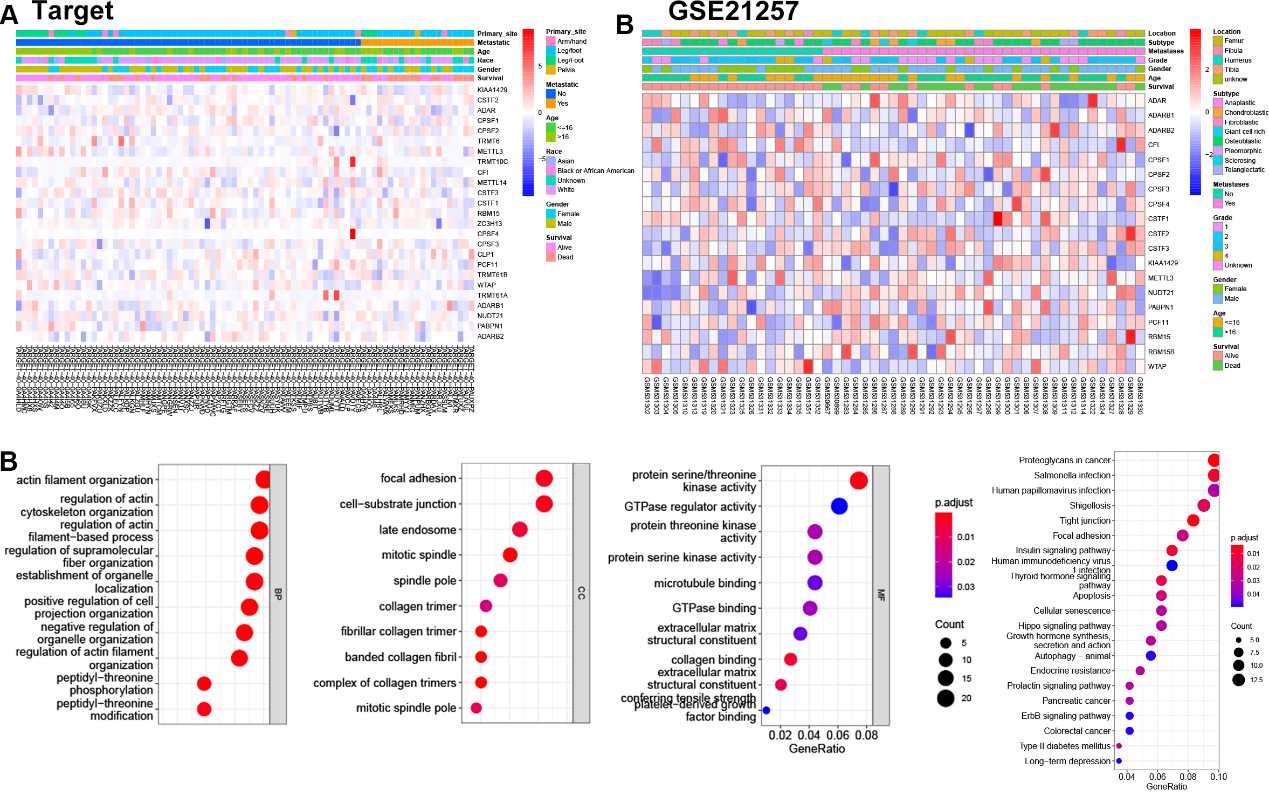 Figure S1. A, Heatmap of RMWs in OS tissue from the Target dataset and GSE21257 dataset. B, GO and KEGG analyses of DEGs.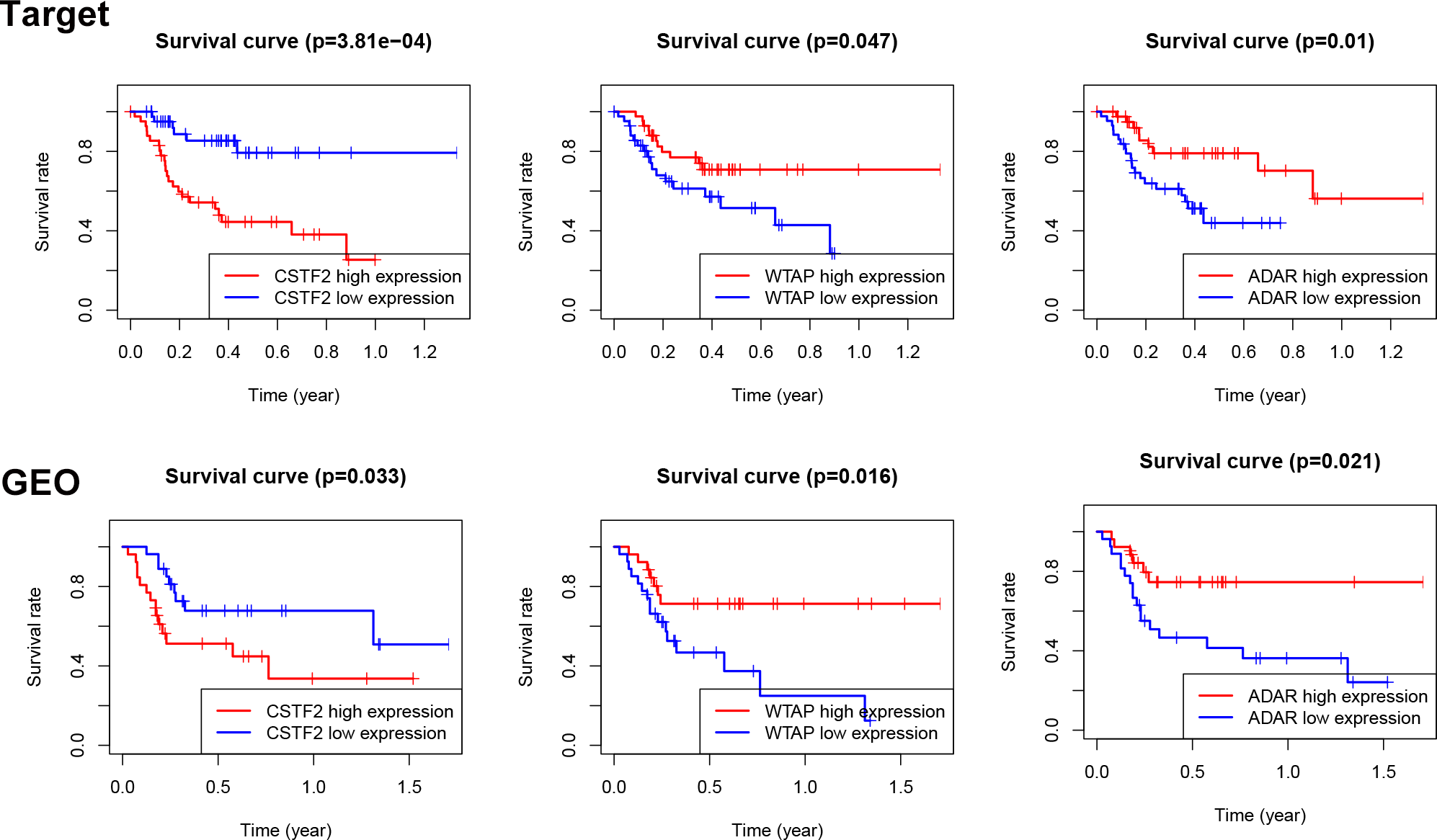 Figure S2. Survival analysis of OS patients with differential expression of CSTF2, ADAR and WTAP in both TCGA and GEO datasets.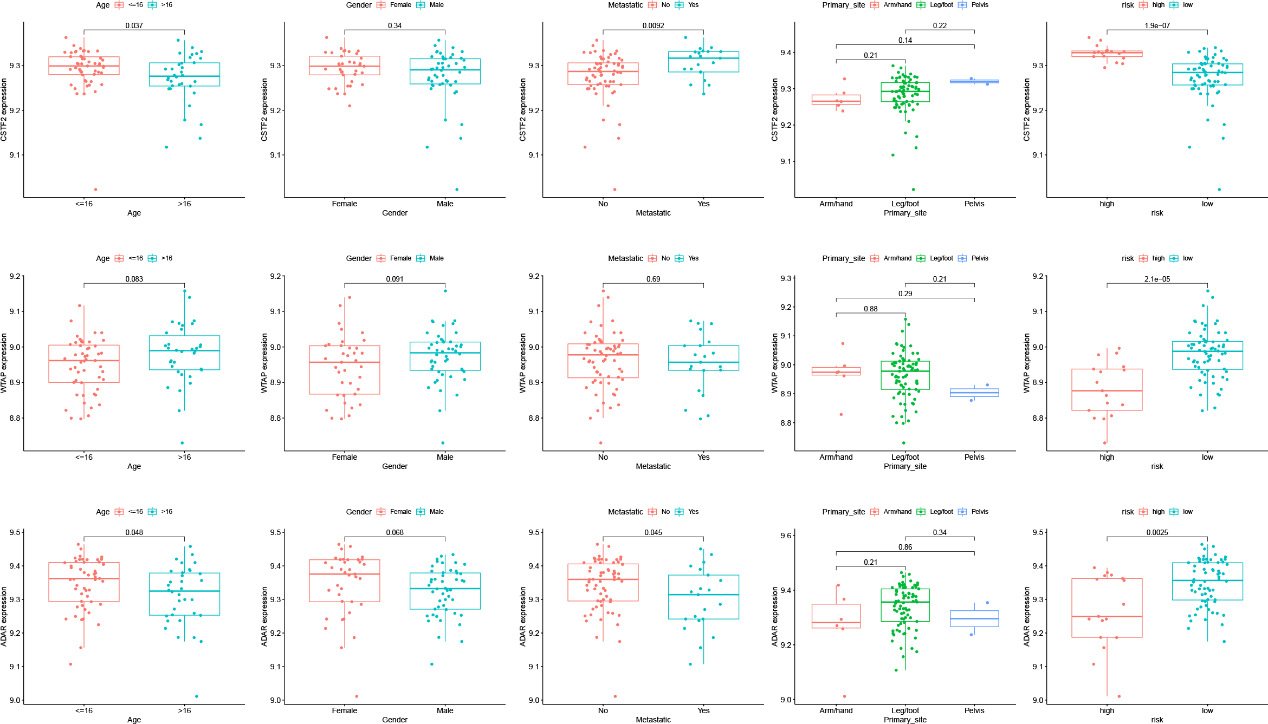 Figure S3. The correlation between risk RMW expression and clinical characteristics.Figure S4. The relationship between the risk score and immune infiltration was analysed using Pearson’s correlation analysis.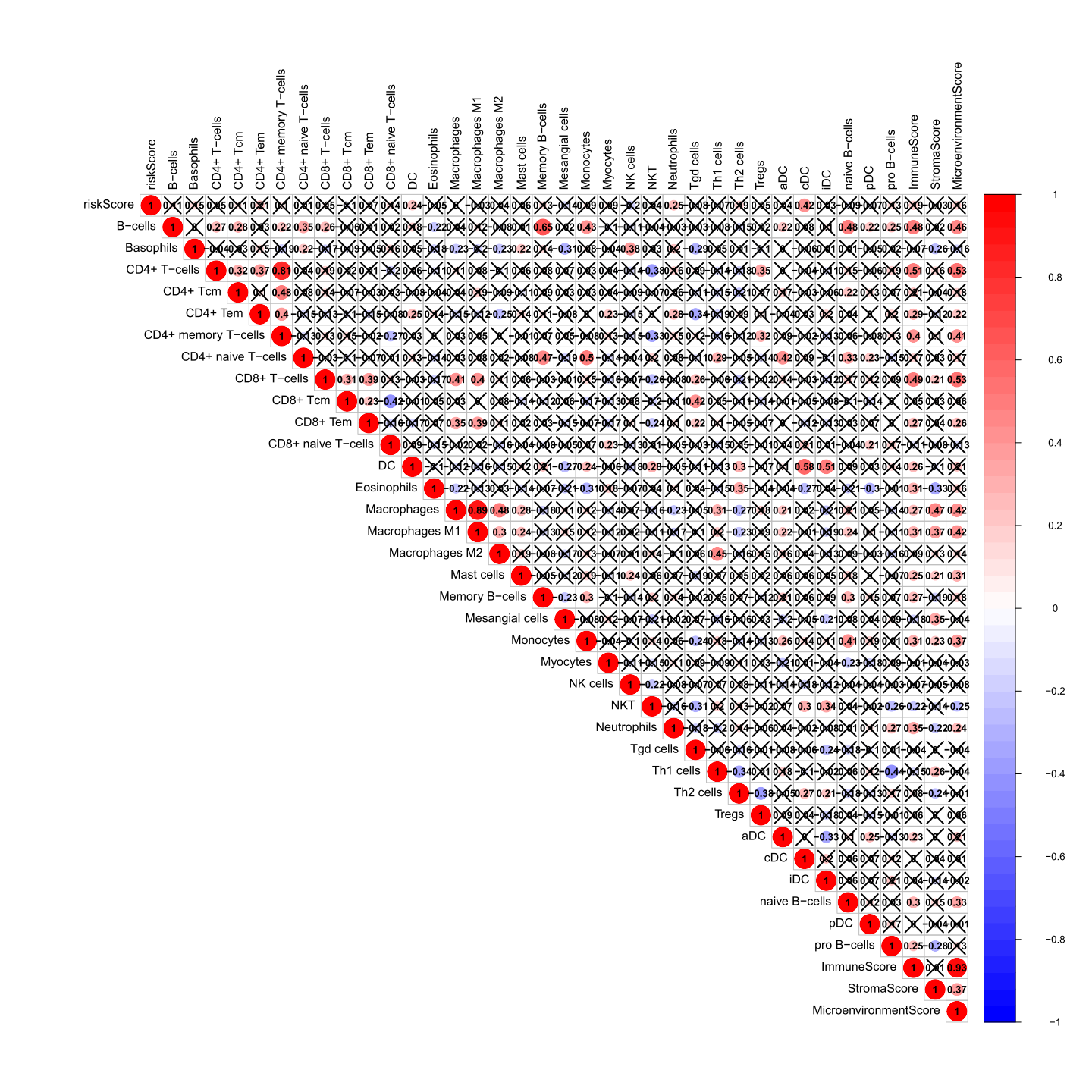 Table S1. Univariate Cox analysis revealed prognosis-related DEGs in the high- and low-risk groupsTable S2. The relationship between TF and prognosis-related DEGsTable S3. Drug prediction using the CMap database.idHRHR.95LHR.95Hp valueVWA80.9970.9950.9990.001MSN0.9990.9981.0000.045ALG130.9610.9270.9960.027CD440.9710.9490.9930.011ULK20.9950.9910.9990.014SRR0.9940.9871.0000.039BDH21.0291.0151.0430.000MX10.9900.9820.9980.011FAM98A0.9370.8920.9850.010SLC6A80.9810.9670.9950.010MRPL350.9980.9961.0000.012C6orf890.9990.9981.0000.028Prognosis_related_DEGsTFscorp valueFDRVWA8BCL60.4191896.52E-050.000603VWA8NCAPG0.4584891.02E-050.000146MSNATF20.4489921.63E-050.000201MSNBCL60.4570921.09E-050.000147MSNLYL1-0.463687.85E-060.000116MSNRNF20.4238345.30E-050.000535CD44EGR2-0.409729.87E-050.000842CD44TCF120.5565293.19E-081.42E-06CD44PIAS10.4719345.13E-068.13E-05CD44ATF10.5041978.67E-072.41E-05CD44SMAD30.5127035.26E-071.67E-05CD44DYRK1A0.4674046.49E-069.93E-05ULK2EGR2-0.422225.70E-050.00054ULK2MAZ-0.413968.21E-050.000715ULK2BCL60.4999341.11E-062.73E-05ULK2TCF120.6630434.73E-122.10E-09ULK2RCOR10.4179286.90E-050.000625ULK2HSF20.4068270.0001120.000902ULK2PBX10.4783193.66E-066.25E-05ULK2SMAD1-0.496871.32E-063.08E-05ULK2ATF10.5885173.15E-093.50E-07ULK2LYL1-0.427234.55E-050.000491ULK2RNF20.5564783.20E-081.42E-06ULK2DYRK1A0.5271442.18E-078.81E-06ULK2NCAPG0.5200853.37E-071.15E-05SRRFOXO3-0.426754.65E-050.000491SRRRBL20.4765994.01E-066.59E-05SRRMAZ-0.40680.0001120.000902SRRTCF120.4449921.98E-050.000231SRRTRIM280.4038730.0001270.000988SRRSMAD30.4783653.65E-066.25E-05SRRUSF1-0.606257.82E-101.46E-07SRRDYRK1A0.5602642.47E-081.37E-06SRREHMT2-0.584474.29E-093.81E-07BDH2BCL3-0.428494.29E-050.000477BDH2BCL6-0.453841.29E-050.000168BDH2DYRK1A-0.424255.20E-050.000535MX1BCL60.4916881.76E-063.92E-05MX1TCF120.4573451.08E-050.000147MX1LYL1-0.502369.64E-072.52E-05MX1DYRK1A0.4145628.00E-050.00071FAM98ATRIM280.603339.89E-101.46E-07FAM98AMEF2A0.4321823.62E-050.000412FAM98ABRD40.5756378.25E-096.11E-07SLC6A8FOXO3-0.453091.34E-050.000169SLC6A8RBL20.4827012.89E-065.83E-05SLC6A8MAZ-0.407430.0001090.000902SLC6A8BCL30.403820.0001270.000988SLC6A8TCF120.4801483.32E-066.25E-05SLC6A8TRIM280.4875432.22E-064.69E-05SLC6A8PIAS10.4221715.71E-050.00054SLC6A8MEF2A0.4227615.56E-050.00054SLC6A8SMAD30.4790623.52E-066.25E-05SLC6A8RXRA0.5047988.37E-072.41E-05SLC6A8DYRK1A0.4484121.68E-050.000201SLC6A8EHMT2-0.570921.16E-087.37E-07C6orf89RXRA0.5219073.02E-071.12E-05cmap namemeannenrichmentpspecificitypercent nonnulllanatoside C-0.5316-0.810.000140.0213100zaprinast-0.6134-0.8880.000360100strophanthidin-0.6174-0.8840.000420100atractyloside0.550.810.00060.0111100helveticoside-0.5126-0.7390.000660.01383Gly-His-Lys-0.5773-0.9170.000960.014910016-phenyltetranorprostaglandin E2-0.5694-0.8480.000970.0119100benfotiamine-0.2945-0.7390.00246060mephenesin-0.3915-0.730.003020.011780betulin0.61730.8830.00320.0063100propantheline bromide0.4940.7960.003320100karakoline-0.4176-0.6540.00471083atropine oxide-0.3515-0.7040.004950.006360laudanosine-0.3614-0.7770.00511050resveratrol0.38990.5350.00570.294166physostigmine0.33540.760.00627075kinetin-0.3974-0.7310.01052075brinzolamide-0.334-0.7270.011280.021675albendazole-0.553-0.8210.01140.0286100gramine-0.2684-0.7180.012810.032850fenbufen0.34960.6010.01283066tribenoside0.29440.7180.012970.031850ifosfamide-0.4953-0.810.01350.0182100mebendazole-0.3665-0.6440.01420.116580ivermectin0.24450.6450.015740.112980amodiaquine0.30540.70.016670.012550cefotaxime0.28650.640.0172080latamoxef0.46530.7950.017470.029100clioquinol0.40850.6370.017880.151880thiamine0.44130.790.018670.0403100trazodone0.57130.7880.019210.0896100aminohippuric acid-0.2974-0.6880.020370.055650acebutolol0.28750.6220.022510.027860lincomycin0.45830.7760.022690.0079100dantrolene0.20760.5690.02370.051350dyclonine-0.3124-0.6680.027270.022150mefexamide0.25840.6660.027870.024550pralidoxime0.39740.6570.032010.063875esculin0.29740.6570.03203075nisoxetine-0.2864-0.6540.033220.036650cotinine0.29260.5460.033690.045550alfadolone0.2930.740.034130.023566Y-27632-0.472-0.8690.034280.0492100minaprine0.36150.590.035650.0280isocarboxazid0.26750.5870.036870.059260abamectin0.40340.6460.03740.0475betahistine-0.4084-0.6460.037560.0875etifenin-0.4754-0.6450.038040.034575mesoridazine-0.2734-0.6410.039650.054650hydroflumethiazide-0.1735-0.5740.042050.056760gibberellic acid-0.4224-0.6350.042970.064275atropine methonitrate-0.3383-0.7230.043830.038366amprolium0.31350.5720.04580.038580thioguanosine0.46440.630.046830.258875ellipticine0.44740.6280.047980.303975